Penerapan Model Pembelajaran Bermain Peran (Role Playing) untuk Meningkatkan Keterampilan Berbicara Pada Mata Pelajaran Bahasa Indonesia (Penelitian Tindakan Kelas pada Mata Pelajaran Bahasa Indonesia Kelas IV SDN Sukajadi I Kecamatan Lemahsugih Kabupaten Majalengka)SKRIPSI diajukan untuk memenuhi salah satu syarat dalam memperoleh gelar sarjana pendidikan olehELSYA SUCIANTI115060228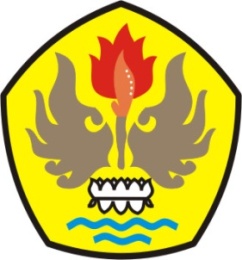 PENDIDIKAN GURU SEKOLAH DASARFAKULTAS KEGURUAN DAN ILMU PENDIDIKANUNIVERSITAS PASUNDANBANDUNG2016